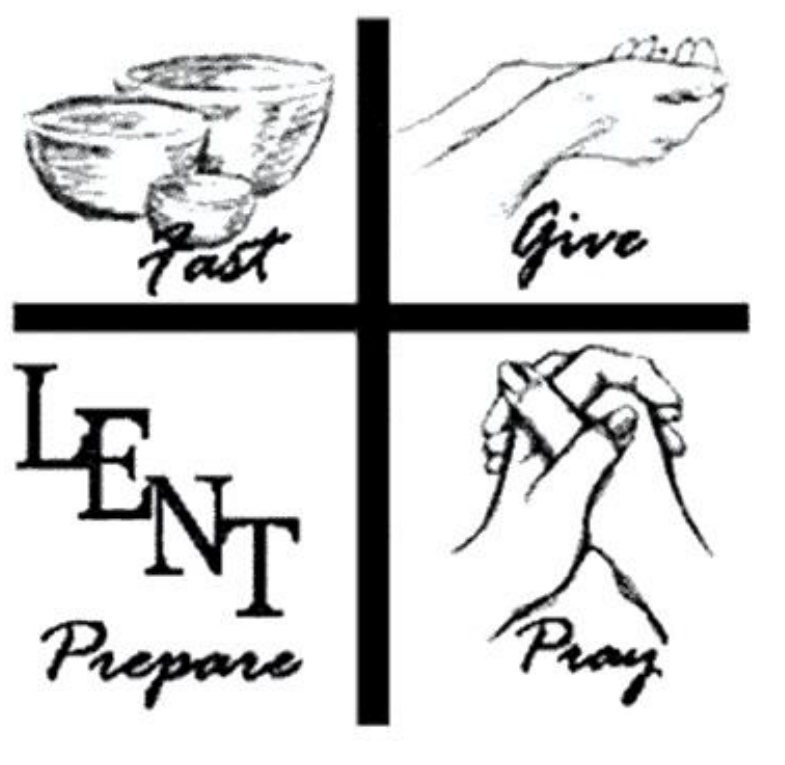 Fifth Sunday of LentOn this final Sunday of Lent before Palm Sunday, we hear Jesus call Lazarus forth from the tomb. Jesus calls us as well, calls us forth from our tombs of sin and death, where our harmful habits and attitudes separate us from God, from life. He is the resurrection. He is the life. Jesus’ words to Martha then are his words to us now: Do you believe this? Do you believe that God can bring life out of death? Do you believe that God can free us from the burial bands of sin? Let us recover that faith within us and so prepare ourselves to witness the Resurrection. 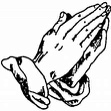 Mass Intentions for the WeekSaturday, March 25th- 4:15 PM           † Donnell Treska- Fr. Ben Jimenez, SJ	WilliamsSunday, March 26th- 8:30 AM             † Helen McKenna Fr. Bill O’Donnell, C.PP.S	                                                	     Sunday, March 26th– 11 AM            † Gerry Bastaich Fr. Joe McNulty                                                                 Monday, March 27th- 5:30 PM             † Joe GiganteTuesday, March 28th- 5:30 PM             † Dorothy JohnsonWednesday, March 29th- 5:30 PM      † Sebastian DiBartoloThursday, March 30th- 5:30 PM          † Joe Gigante Friday, March 31st- 5:30 PM         	       † Mary AshdownSaturday, April 1st- 4:15 PM                † Liz Kinney Fr. Bill O’Donnell, C.PP.S	 Sunday, April 2nd- 8:30 AM                 † Gerry Bastaich Fr. Ben Jimenez, SJ	                                                	     Sunday, April 2nd– 11 AM              † John & Mary Schepis Fr. Bill O’Donnell, C.PP.S The Pope’s Intention for March: For Victims of Abuse “We pray for those who have suffered harm from members of the Church; may they find within the Church herself a concrete response to their pain and suffering.”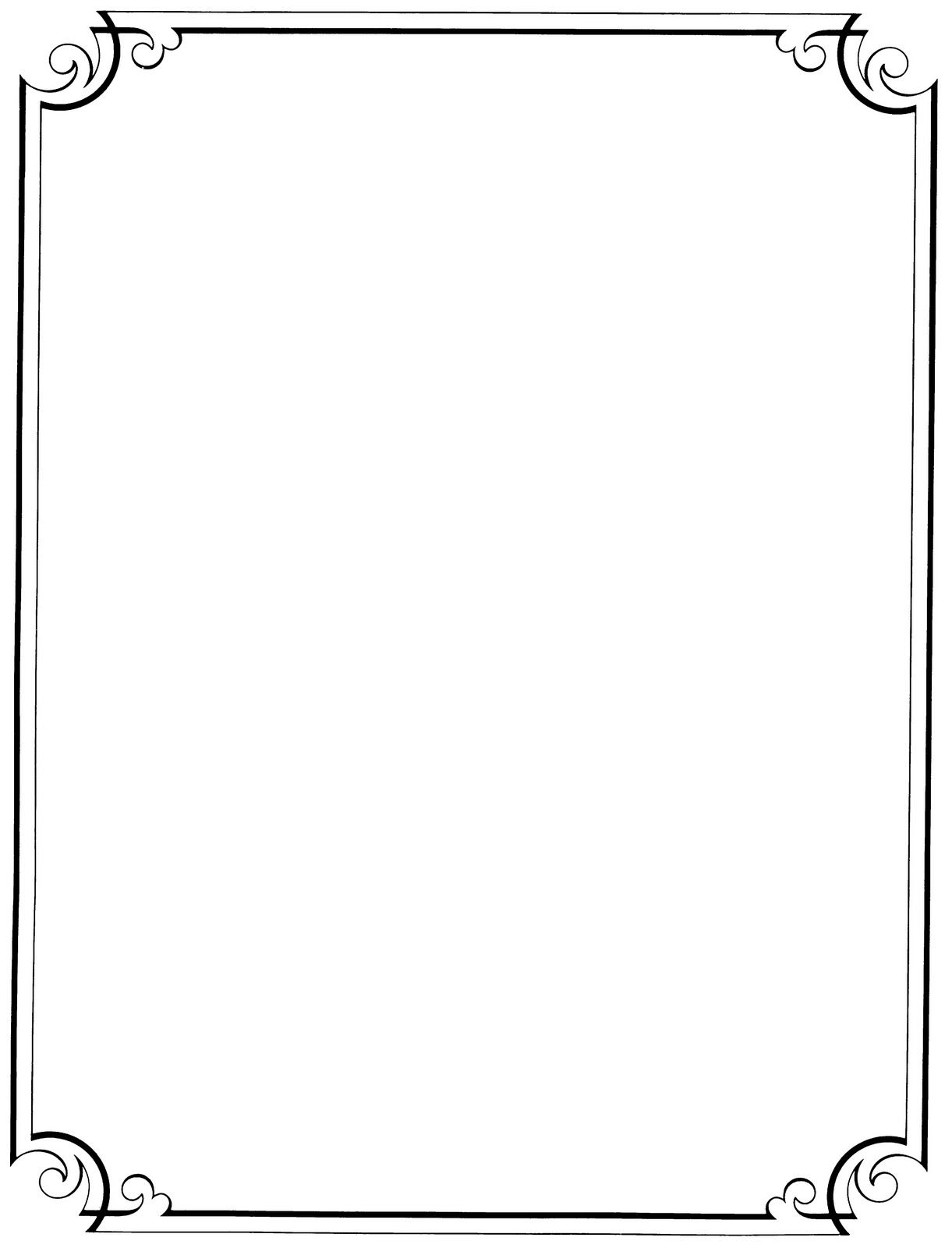 Welcome! No matter what your present status in the Catholic Church, no matter your personal history, age, income, background, gender, disability, sexual orientation, race, ethnicity or spirituality, or marital situation. No matter your own self-image of holiness or virtue. You are invited, accepted, and respected here at St. Augustine Parish. 			Loving God,    For all who feel on the margins,    but who are at the center of your heart,    we ask you to open our hearts.    Help us to become a church and a nation   where:All lives have dignity,All people are lovedAnd all are welcome.                                             AmenLove Without MeasureToday’s gospel is filled with death. Lazarus, the one who Jesus loved, has died. You can see the impact of that death upon those who come to grieve with her. Martha certainly believes in Jesus’ power, but she also believes that the time for the power to help her has passed. She says, “Lord, if you have been here, my brother would not have died.” Maybe at one time, Jesus could have helped. But He can no longer do so. The people who come to grieve with Martha also think that the possibility of life has passed them. They say, “He healed the eyes of the blind man. Why could he not have done something to prevent this man from dying?” Death holds sway over this story – over Lazarus and over those who love him. Into this story of death, Jesus enters. He enters as life. Jesus speaks to Martha and promises her that life will come. It is important for us to note that Jesus promises Martha two kinds of life. We are called to embrace both. Jesus first promises future life. Lazarus will be raised up on the last day. That promise is also given to us. We, like Lazarus, will be raised from our graves to the new life of God’s kingdom. This promise of future life is important. It consoles us, telling us that our beloved dead are now with the Lord in heaven and that when Jesus comes, they will be raised up bodily together with us to live in God’s presence forever.The promise of future life is important. But that is not the only life that Jesus gives to Martha. He offers her present life. Jesus says to her, “ I am the Resurrection and the Life. Those who believe in me, even though they die, will live. And all of those who believe in me will never die.” Jesus not only promises life on the last day, he promises here and now, in his presence. We not only wait for a life to come. In some sense we possess that life at that moment. How do we attain resurrection and life now? In some sense we possess that life at this moment. He do we attain resurrection and life now?Here we have to be careful. We cannot be naïve or glib about the presence of evil. Evil is part of our world. It touches us and those we love. We suffer. The people we love die. We make disastrous mistakes that hurt and wound others deeply and ourselves as well. Yet, even in the presence of this evil, Jesus promises us life. We must be clear what he means. Evil is still with us. Evil will not be defeated until the victory of Christ on the last day. Therefore, the life that Jesus offers us today is not life instead of evil, but life in the midst of evil. Jesus does not promise that we can avoid death. He promises us that we can have life, even in the presence of death. How can we do this? By looking for the good. By looking for life. Even in our darkest moments, goodness and life are available. Jesus promises that he will lead us to that goodness. We find life when we believe in the love of others. But that love continues even as we grieve and even as we suffer. We find life when we give ourselves to others in service. For even when we are discouraged and sick, we can still offer something of ourselves to others, and that give us life. We find resurrection when we open ourselves to the beauty of nature and of music, when we laugh with friends, when we decide to light one candle rather than curse the darkness. Jesus does indeed promise us future resurrection on the last day. We trust that promise. But he also offers us life now. Each time we accept the love of others, that we give ourselves in service, when we look for the good and the beauty that surrounds us, we are able to rise above evil and death. In those moments we accept Jesus as our present resurrection and life. 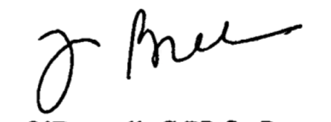 .      Interfaith Seder MealHerb Ascherman, Jr., and Cantor Emeritus Gary Paller of Congregation Shaarey Tikvah will lead us in the traditional Passover this Tuesday, March 28th at 6:30 PM. Herb and Gary will guide us through the Seder with historical context and song. The Seder Meal is a great opportunity for adults and children alike. We kindly ask if you plan to attend, please RSVP by calling the office at (216) 781-5530. Haunted by GodThe Life of Dorothy DayHaunted by God is a one-woman play about Dorothy Day, the co-founder of the Catholic Worker movement. Dorothy Day was a powerful woman of immense conviction who found herself jailed many times when witnessing her beliefs, including women’s suffrage. Dorothy spent 47 years living with the poor and challenging the U.S. Government to halt acts of war. She is known as the “mother of peace movement” in the United States.Haunted by God was written by Paul Amandes, Lisa Wagner-Carollo, and Robert McClory.We invite you to learn about the life of Dorothy Day by attending the Haunted by God performance this Thursday, March 30th at 7:30 PM in Church. Prior to the performance you are invited to a sandwich and soup supper in Walsh Hall from 6:30 Pm until 7:15 PM. Parish Fish FryIt’s that time of year again for the friendliest fish fry in town! Our fish fry continues this week in Walsh Hall (basement of former school building) from 4 PM to 7 PM (Please note on Good Friday, April 7th, the hours will be from 4 PM to 6:30 PM). This year we will have battered fried cod, a specialty fish each Friday, shrimp, pierogis, cheese pizza, hush puppies, French fries, macaroni and cheese, cole slaw, apple sauce, desserts. A complete menu can be found on our website.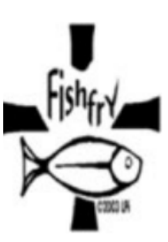 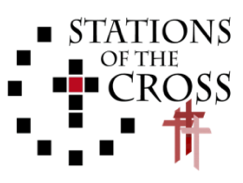 Join us on Fridays during Lent in Church following the 5:30 PM Mass. The Stations are a devotion intended to help us follow Jesus on his way to Calvary.By accompanying him on the Way of the Cross, we see ourselves mirrored in him, gain his courageous patience, & learn to trust God who is with us no matter what we have to go through. Mary’s Rosary Guild of the Deaf60th AnniversaryMary’s Rosary Guild of the Deaf will celebrate their 60th Anniversary on Sunday, April 30, 2023 from 12 Noon until 5 PM in Walsh Hall. Tickets are $25 and can be purchased by contacting the parish office at (216) 781-5530 or by mailing a check or money order payable to Mary’s Rosary Guild of the Deaf to MRGD at 2486 W. 14th Street, Cleveland, Ohio 44113.St. Augustine Seniors50 and overThe St. Augustine Seniors will celebrate Easter at their meeting on Thursday, April 13th at 12 Noon in Walsh Hall.   New members are always welcome.St. Augustine Buckeye Deaf SeniorsSt. Augustine Buckeye Deaf Seniors will gather in the Deaf Center on Tuesday, April 11th at 10 AM for their regular meeting. New members are always welcome.St. Augustine Signing ChoirThe St. Augustine Signing Choir will continue their practice on Wednesday at 6:30 PM. Anyone interested in joining the choir, with or without signing experience, is invited to join. For more information, please contact the parish office Parish School of Religion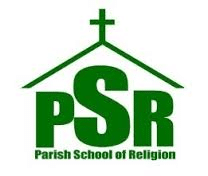 Classes will continue this Monday at 5:30 PM.If you have not yet registered your child for faith formation and sacramental preparation, please  visit St. Augustine Parish website at www.StAugustineCleveland.org, email us at PSR@staugustinecleveland.org,  or call the parish office at  (216) 781-5530 for more information. Addiction Awareness for the FamilyThe Samaritan Ministry of St. Malachi Parish is again offering a one-day course on addiction awareness for the family in person (in the Stella Maris Auditorium) and via Zoom on Thursday, March 30, 2023, from 9 AM -4 PM. Relevant topics will include: alcohol & other drugs-- problem & what families should know; addition/alcoholism as a brain disease; helpful resources; 12-step programs of recovery; community resources. Six (6) CEU’s are available through the ADAMHS Board of Cuyahoga County. The fee for this program is $20. Register at: AAWMAR30.eventbrite.com. If questions: contact St. Malachi Rectory at (216) 861-5343.Scared to talk about deathMartha said to Jesus, "Lord, if you had been here, my brother would not have died. But even now, I know that whatever you ask of God, God will give you . . . " Jesus cried out in a loud voice, "Lazarus, come out!" John 11: 1‐45 They left the doctor's office. They were still struggling to take it all in. Tumor . . . surgery . . . chemotherapy . . . a few months. By the next day, the words settled in and became real. Calls were placed; appointments were scheduled; decisions were made. Then a conversation began that took them both by surprise. He asked: "What will you do if I die? Where will you live? Where will you work? Who will care for you?" She had questions of her own: "You've never been willing to talk about this, and now I wish you would. Where do you want to be buried? Do you want me to take you home? What kind of funeral do you want?" And the conversation continued over the next several days. "Would you marry again?" he asked. "I would want you to be happy." She asked, for the first time, detailed questions about all the day‐to‐day things he took care of. Was there something he wanted to do or a place he wanted to go? Was there any unfinished business that needed to be addressed? A new place opened up in their life together: a safe place to admit, "I'm scared," a hopeful place to constantly assure each other, "Whatever happens, we'll be OK." What started as a strained, clumsy conversation became more and more comfortable ‐ and comforting. When she told a close friend about it, she was astonished at her resistance. "You shouldn't talk that way. That's giving up. You've got to fight!" But she now knew better. Talking about death is not an easy conversation, but it is liberating and freeing; it's a conversation centered in grace and love. They made it through his surgery and treatment. But the conversation continues in new and revealing ways that strengthen them for the hard days that are sure to come. A couple confronts for the first time in their lives the reality of death; in today's Gospel, two sisters suddenly must cope with life without their brother. Every human being shares theprospect of death. Each one of us is on the same journey to the dwelling place of God; as such, every day brings each one of us closer to death, the passage way we all must pass through to God. But in treating one another with the care and compassion that honors the fragility of life, we bring into one another's lives the hope of eternity in the Risen One. As this couple and Martha and Mary come to appreciate, resurrection is a perspective that finds hope in the hardest times, that uncovers life among the devastation, that reveals the light even in the darkest night.Parish Database UpdateIf you have moved, are now solely using a cell phone, or have please call the parish office, so we can update your records. We would also like to update our parish data base with e‐mail addresses. Thank you for keeping our parishioner records current.Church Stations of the CrossDue to our Stations of the Cross being restored, we have temporarily put up the Stations that were in our former school building chapel. We will have our beautifully restored Stations back next weekend. We live stream the Saturday 4:15 PM Mass, the 11 AM Mass on Sunday, and the weekday Rosary on the parish website, Facebook Page, and YouTube Channel. A live audio feed will be available for the Saturday 4:15 PM Mass the 11 AM Sunday Mass, and the praying of the Rosary. To access the audio feed, please call (216) 270-6331prior to mass and enter code 2020 when prompted 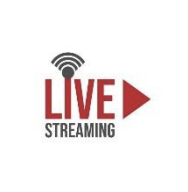 Pr	ay the Rosary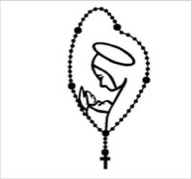 We invite you to join us every Monday through Friday at 6 PM in Church as we pray the rosary. During Lent we will meditate on the Stations of the Cross each Friday after 5:30 PM Mass. If you are unable to join us in person, we encourage you to join us on livestream Sunday ThoughtIn the last two Sundays, we have faced both thirst and blindness. First we heard the account of the woman at the well and then the following Sunday, the account of the man born blind. In response to their needs, Jesus promised the woman that she would never be thirsty again and gave the blind man sight. Today in our Gospel, we hear an even greater promise made to us. With Lazarus’ rising from the dead, Jesus promises us that even those parts of our lives that seem dead can come to life again by His power. Jesus’ redeeming power can bring new life to our spiritual, emotional, and one day even physical “dry bones.” The raising of Lazarus is a very strong symbol of the fact that the Lord can raise us up from anything, no matter what it may be. This though is not to also say that Jesus has some quick fix or pretension that life is not harsh at times. We must not forget that the cost of new life for ourselves was gained at the loss of His life on the cross. But today’s gospel wants to reinforce as strongly as possible that regardless of pain and suffering, we must believe that God wants us to be fully alive and will be there to carry us through the most difficult times of our lives.
Due to Easter, Ultreya will not meet in April. Cursillistas will gather for Ultreya on Saturday, May 13th at 10 AM in Walsh Hall. Cursillistas are invited to gather, pray, and share personal stories about living a life in God's Grace on the second Saturday of every month. 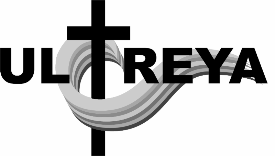 Stewardship of TreasureWe are deeply grateful for your generosity in your weekly contribution to St. Augustine Parish. Your kindness and support enable us to provide for the needs of our parish and community. The collection for the weekend of March19, 2023 was $1,604.00. Thank you for your generosity. Counter Team C  is scheduled for Monday.Catholic Relief ServicesThis weekend our parish will take up The Catholic Relief Services Collection. Funds from this collection, provide food to the hungry, support displaced refugees, and bring Christ’s love and mercy to vulnerable people here and abroad. Next week, please give as you are able to the collection and reveal Christ’s love to those most in need. Learn more about the collection at www.usbc.org/catholic-relief. The St. Augustine Community Cupboard is open on Saturdays from 11 AM - 2 PM and Wednesdays from 5 PM - 7 PM.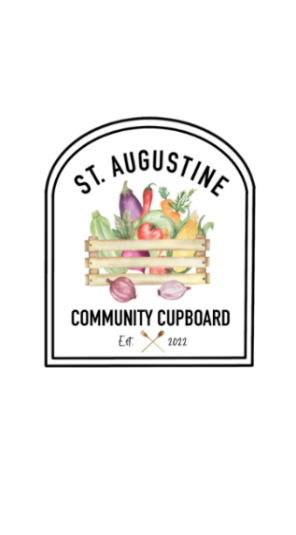 As we continue to serve the needs of our neighbors, we are seeking volunteers to assist in restocking shelves and assisting shoppers on the days we are open.  In         addition, we are in need of the following items: Toilet Paper																																																																																																								Canned MeatPaper Towels																																																																																																KetchupLaundry Detergent																																																																MustardDish Soap                               MayoCoffee       		                             Dog FoodTea	                                         Deodorant (Men and Women)Sugar																																																																																																																																											 Hand Soap (Pump Bottles)Creamer 																																																																																																																					 				Body Wash (Men and Women)Flour																																																																																																																																														 	Shampoo			    Kleenex 																																																																																																																													Boxed PotatoesWe have also created an Amazon Wish List which can be found on our parish website, www.StAugustineCleveland.org. For more information or to volunteer, please contact the parish office by calling (216) 781-5530.Community Closet 
Our Community Closet allows individuals to come and “shop” for clothing, bedding, and footwear items. 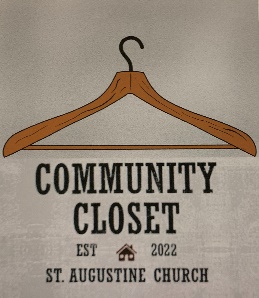 We are in need of shoes, t-shirts and underwear and socks.The Community Closet is open on Wednesdays from 5 to 7 PM and on Saturdays from 11 AM to 2 PM. For more information or to volunteer please contact the Parish Office at (216) 781-5530 or email, outreach@staugustinecleveland.org.Community Closet and CupboardHighlights by the Numbers♦ Served over 606 Families in the month of February♦ Served 107 families in 3 hours which equates to just over 1,600 food items provided to the customers♦ 29 new families came to shop on February 25th.Protecting God’s Children The Diocese of Cleveland’s “Protecting God’s Children” program is a continuing effort to instruct and inform everyone about the protection of children from sexual abuse. To report any past or present suspected inappropriate behavior toward children by priests, deacons, religious, lay ecclesial ministers or personnel associated with the Church, please contact the Diocesan Response Service Office at (216) 334 -2999 or via email at response_services@dioceseofcleveland.org. You are also asked to immediately inform local authorities about inappropriate behavior.Family PerspectivesOur families can become wrapped up chasing things we perceive will make us happy. Jesus’ words to Lazarus, He says to us: “Come out” from what entombs you. In this fifth week of Lent “untie” yourself and be free from unnecessary possessions.Chrism Mass at the Cathedral of St. JohnAt 7 PM on Tuesday, April 4, 2023, Bishop Edward Malesic will celebrate the Chrism Mass with the priests of the Diocese. At the Mass, all priests make a Renewal of Commitment to Priestly Service, recommitting themselves to their Bishop and to their ministry to God and His People; the Bishop and all Priests then ask the people for a pledge of their prayerful support.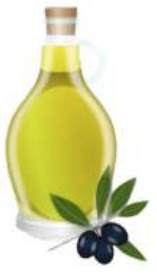 The Bishop will also bless and consecrate the Holy Oils, which each parish receives for the rites of anointing. The Oil of Catechumens is used to anoint infants and adults before their Baptism; the Oil of the Sick is used on the forehead and hands of the infirm in the Sacrament of the Anointing of the Sick; and Sacred Chrism is used to anoint the head of the newly baptized, the foreheads of Confirmandi, the hands of a priest at his ordination, the head of a bishop at his ordination, and the altar and walls of new churches. St. Augustine Church will provide sign language interpreters and audio-description. We will have reserved seating in the Sacred Heart Transept of the Cathedral.AlhambraA number of St. Augustine Parishioners are members of the Catholic organization Carmona Caravan, a group of Catholic men and women dedicated to assisting persons with intellectual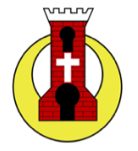 Disabilities. Carmona Caravan is the Cleveland based chapter of the Order of the Alhambra. They meet on the 2nd Tuesday of each month, and all are welcome! If you are interested in helping persons with intellectual disabilities, coming to a meeting, or learning more, please visit www.carmonacaravan.org.On the Lighter SideA man was surprised to read the announcement of his own death in the obituary column of the local newspaper. Ring‐ ing up his close friend, he enquired, “Did you see the announcement of my death in the paper this morning?” ”Yes,” was the frightened answer in a shivering voice. “But where are you speaking from? Heaven or Hell?”  ☺Easter FlowersIf you would like to donate toward Easter flowers to decorate the church this Easter season, please place an envelope clearly marked “Easter Flowers” in the collection basket before April 3rd. Envelopes may also be dropped off at the Parish Office. If you would like your donation to be in memory of someone and would like their name(s) recognized in the bulletin, please mark “in memory of (loved one’s name) on the envelope as well. “Roll away the stone, unbind him and let him go.”There are so many dark areas in our private lives. We often bind ourselves with chains of addiction to alcohol, drugs, sexual deviations, slander, gossip, envy, prejudices, hatred and uncontrollable anger, and we bury ourselves in the tombs of des‐ pair. Sometimes we are buried in the tomb of selfishness, filled with negative feelings such as worry, fear, resentment, hatred, and guilt. Jesus asks us today to seek his help and that of the community around us to loosen those chains and come out of tombs of our own creation. Is there an area of life where hope is gone? Why not invite Jesus to visit this area? If we want Jesus to visit our dark dungeons of sin, despair and unhappiness, let us ask Jesus during this Holy Mass to bring the light and the power of the Holy Spirit into our private lives and liberate us from our tombs. Are there times when we refuse to let God enter into our wallets, fearing that faithful tithing will endanger our savings? When we receive the Sacrament of Reconciliation, Jesus will call our name and command, "Come out!” Jesus calls each of us by name to come out of our graves and to help others to do the same.  “Lazarus, come out!   Mary, come out!   Jim and Joe, Kathy and Lisa, come out!” This is particularly Good News to someone who is addicted, whether to a chemical substance or to unsavory habits. “Lazarus, come out!” This is good news for the person who has lived an empty, meaningless life, “Lazarus, come out!” This is good news for the tired, the hurting, the person at his or her wit’s end. “Lazarus, come out!” This is good news for all of us: “Lazarus, come out!” This can be the beginning of a new life.Anointing of the Sick and Communal PenanceWe will celebrate a Lenten Anointing of the Sick and Communal Penance Service on Wednesday of Holy Week, April 5th at 6 PM. The Service consists of song, scripture, a homily, an examination of conscience and time for private Confession of sin. Come and spend some quality time with the Lord of Healing and Forgiveness.Carrying a dead Soul in a living Body? In Virgil, there is an account of an ancient king, who was so unnaturally cruel in his punishments that he used to chain a dead man to a living criminal. It was impossible for the poor wretch to separate himself from his disgusting burden. The carcass was bound fast to his body ‐‐ its hands to his hands; its face to his face; the entire dead body to his living body. Then he was put into a dungeon to die suffocated by the foul emissions of the stinking dead body. Many suppose that it was in reference to this that Paul cried out: "O wretched man that I am!" Today’s readings invite us to turn away from sin, approach the Sacrament of Reconciliation and revive the dead soul we are carrying within our body, thus becoming  eligible for the glorious resurrection Jesus promised to believers at the tomb of Lazarus.Margaret ClitherowFeast Day: March 25Margaret was born in 1555 in England. She was raised as a Protestant, a member of the Church of England, but after her marriage to John Clitherow, she made the decision to become Catholic. It was a brave decision, because Margaret lived during the reign of Queen Elizabeth I, who wanted to rid England of all Catholics and the practice of the Catholic faith. Margaret’s husband did not become Catholic, but he supported her decision. John even paid the fines Margaret was charged for not attending Protestant services in their local church. Margaret had two hiding places built in their home. One was a small room, large enough for several priests to hide from the authorities looking to arrest any members of the clergy. The other secret place in Margaret’s house was a small cupboard. In it she kept the sacred vessels, including a chalice and paten and vestments—anything a priest would need to celebrate the Eucharist. Catholics came secretly to Margaret’s house for celebrations of the Mass and for the reception of the other Sacraments. We believe that Margaret and John’s three children were baptized there as infants. The home was searched often because the authorities suspected that Margaret was breaking the laws against Catholics. Margaret made plans to send her oldest son to France so that he could receive a Catholic education. This, too, was a crime. Someone reported Margaret, and she was arrested in 1586 for harboring priests. She refused to admit that she had broken any laws. Margaret was found guilty and sentenced to death at the age of 30. Margaret’s great faith was an inspiration to all three of her children. Her daughter, Anne, became a nun, and her two sons, Henry and William, both became priests. H: HomilistThis Week’s Events of the ParishMonday:   	Mass: 5:30 PM (Church)                    	PSR: 5:30 PM (School Building)                    Rosary: 6 PM (Church)                     AA Meeting: 7:30 PM (Mylott Hall)Tuesday:  AA Meeting: 9:30 AM (Walsh Hall)                    Mass: 5:30 PM (Church)  	Rosary: 6 PM (Church)                    Interfaith Seder Meal: 6:30 PM (Walsh)    AA Meeting: 7:30 PM (Mylott Hall)	Wednesday: LINKS: 3 PM (Walsh Hall)                         Signing Choir Practice: 6:30 PM (Walsh)	      Signing Hands: 6:30 PM (Deaf Center)	      Community Cupboard and Closet: 5 PM-7PM		      Mass: 5:30 PM (Church)														  Rosary: 6 PM (Church)		      AA Meeting: 6 PM (Mylott Hall)Thursday:	 St. Augustine Seniors: 12 Noon (Walsh)                     Mass: 5:30 PM (Church) 								Rosary: 6 PM (Church)                      Boy Scouts: 6:30 PM (Second Floor)	  Sandwich and Soup Supper: 6:30-7:15 PM (Walsh)                      AA Meeting: 7 PM (Mylott Hall) 	 Haunted by God Performance: 7:30 PM (Church)   Friday:    Parish Fish Fry: 4PM – 7 PM (Walsh)                   Mass: 5:30 PM (Church)                   Stations of the Cross: 6 PM (Church)                   AA Meeting: 7:30 PM (Mylott Hall)Saturday: Community Cupboard and Closet: 11 AM – 2 PM                    Mass: 4:15PM (Church)Sunday: Mass: 8:30 AM (Church)                 Mass: 11 AM (Church)Parish Registration – Welcome new members! Please register by calling the parish office. Parishioners who are moving are asked to contact the office to update their informationBaptism – Baptisms may be scheduled at any time. Please call the parish office to make baptismal arrangements. Funerals – Please call the parish office to schedule funerals prior to publishing any information.Matrimony – Call the parish office to meet with a priest. Diocesan regulations require a minimum of 6 months preparation time. Care of the Sick – Notify the parish office of those who are hospitalized or homebound. Arrangements can be made for pastoral visits, the Sacrament of the Anointing or the Sick. We can also bring Holy Communion to the homebound. 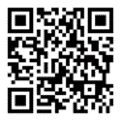 March 25th and 26th March 25th and 26th March 25th and 26th March 25th and 26th Saturday4:15 PMSunday8:30 AMSunday11 AMPriestDeaconFr. Ben Jimenez, SJ (H)Fr. Bill O’Donnell, C.PP.S (H)Deacon Chris DePentiFr. Joe McNulty (H)Deacon Chris DePentiLectorsMigdalia Santiago-WhitePeggy Gerovac Colleen CassidyJohn KowalchikExtraordinary Ministers of  the Blessed SacramentHelen BencicDave DylynTeresa YurchisinJoe Lewandowski David Murray Aaron CaltonBob CassidyMolly CassidyApril 1st and 2nd April 1st and 2nd April 1st and 2nd April 1st and 2nd Saturday4:15 PMSunday8:30 AMSunday11 AMPriestDeaconFr. Bill O’Donnell, C.PP.SDeacon Chris DePentiFr. Ben Jimenez, (H)Fr. Bill O’Donnell, C.PP.S (H)Deacon Chris DePentiLectorsRobin McMarlinJoe Lewandowski Colleen CassidyAaron CaltonExtraordinary Ministers of  the Blessed SacramentTheresa OrtizMichelle RiveraBob DudaRobin McMarlinMaria Rivera Rosanne BarnhartTom Calton